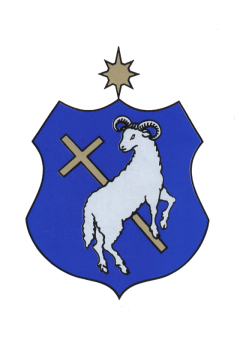 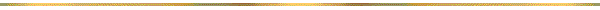 SZIGETSZENTMIKLÓS VÁROS 
ÖNKORMÁNYZATA 
KÉPVISELŐ-TESTÜLETÉNEK4/2022.(III.04.) ÖNKORMÁNYZATI RENDELETESzigetszentmiklós város közterületeinek használati rendjéről szóló 29/2017.(XI.30.) önkormányzati rendelet módosításárólSzigetszentmiklós Város Önkormányzat Képviselő-testülete az Alaptörvény 32. cikk (2) bekezdésében meghatározott eredeti jogalkotói hatáskörében, Magyarország helyi önkormányzatairól szóló 2011. évi CLXXXIX. törvény 13.§ (1) bekezdés 2.pontjában meghatározott feladatkörében eljárva a következőket rendeli el: 1. §A Szigetszentmiklós város közterületeinek használati rendjéről szóló 29/2017 (XI.30.) önkormányzati rendelet (a továbbiakban: Rendelet) bevezető része helyébe a következő rendelkezés lép:„Szigetszentmiklós Város Önkormányzat Képviselő-testülete az Alaptörvény 32. cikk (2) bekezdésében meghatározott eredeti jogalkotói hatáskörében, Magyarország helyi önkormányzatairól szóló 2011. évi CLXXXIX. törvény 13. § (1) bekezdés 2.pontjában meghatározott feladatkörében eljárva a következőket rendeli el: ”2. §(1) A Rendelet 2. § 2. pontja helyébe a következő rendelkezés lép:(E rendelet alkalmazásában:)„2.	Cégér: a településfejlesztési koncepcióról, az integrált településfejlesztési stratégiáról és a településrendezési eszközökről, valamint egyes településrendezési sajátos jogintézményekről szóló 314/2012. (XI.08.) Kormányrendelet 2. § 1b. pontja szerinti fogalom.”(2) A Rendelet 2. § 18. pontja helyébe a következő rendelkezés lép:(E rendelet alkalmazásában:)„18.	Szórólaposztás: kis terjedelmű, hirdetési vagy tájékoztatási célú nyomtatvány, irat kézből kézbe történő ingyenes átadása,”(3) A Rendelet 2. §-a a következő 19. ponttal egészül ki:(E rendelet alkalmazásában:)„19.	Szeszes ital: minden alkoholtartalmú ital, kivéve a gyógynövény gyógyászati jellegű szeszes kivonata és az ennek felhasználásával készült termék, továbbá az 1,2%-nál kevesebb alkoholtartalmú üdítőital.”3. §(1) A Rendelet 5. § (1) bekezdés a) pontja helyébe a következő rendelkezés lép:(Nem kell közterület-használati hozzájárulást kérni, azonban a közterület használatot be kell jelenteni)„a)	a közút, járda, zöldterület és parkok építésével, javításával és fenntartásával kapcsolatos munkák elvégzéséhez feltéve, ha a tevékenység a közterület rendeltetésszerű használatát 120 órán túl nem akadályozza,”(2) A Rendelet 5. § (1) bekezdés j) pontja helyébe a következő rendelkezés lép:(Nem kell közterület-használati hozzájárulást kérni, azonban a közterület használatot be kell jelenteni)„j)	élet- és balesetveszély elhárításához szükséges munkálatok elvégzéséhez,”(3) A Rendelet 5. § (1) bekezdése a következő k) ponttal egészül ki:(Nem kell közterület-használati hozzájárulást kérni, azonban a közterület használatot be kell jelenteni)„k)	kampányidőszakon kívül kizárólag politikai célú szórólaposztáshoz, politikai tájékoztatáshoz, amennyiben nincs üzleti haszonszerzéssel járó vonzata.”4. §A Rendelet 6. § (2) és (3) bekezdése helyébe a következő rendelkezések lépnek:„(2) Az 5. § (1) bekezdés b) és e) pontjában meghatározott esetekben legalább 15 nappal az igénybevétel előtt kell bejelenteni.(3) Az 5. § (1) bekezdés d) pontjában foglalt igénybevétel esetén a bejelentést a hiba észlelését követően haladéktalanul meg kell tenni, és a bejelentéshez csatolni kell a műszaki hiba leírását és a szükséges intézkedések felsorolását.”5. §(1) A Rendelet 7. § 4. pontja helyébe a következő rendelkezés lép:(Nem adható közterület-használati hozzájárulás)„4.	közutak, kivéve járda, területére figyelembe véve a 2. pontot,”(2) A Rendelet 7. § 16. pontja helyébe a következő rendelkezés lép:(Nem adható közterület-használati hozzájárulás)„16.	üzemképtelen gépjárművek 10 napot meghaladó közterületi tárolására,”(3) A Rendelet 7. §-a a következő 17. és 18. ponttal egészül ki:(Nem adható közterület-használati hozzájárulás)„17.	piac környezetében 300 méteres körzetben árusításra,18.	annak a kérelmezőnek, akinek az Önkormányzattal szemben közterület-használatból eredő bármilyen díj hátraléka van.”6. §A Rendelet 14. §-a a következő (3) bekezdéssel egészül ki:„(3) Abban az esetben, ha egyidejűleg vagy egyazon időszakban ugyanazon közterületre vagy annak meghatározott részére több kérelem érkezik közterület-használati engedély iránt, a kérelmeket beadásaik sorrendjében kell elbírálni. Ha a sorban előbb álló kérelemre a közterület-használati engedély megadásra kerül, akkor a sorban utána következő kérelmekre a közterület-használati engedély megadását meg kell tagadni.”7. §(1) A Rendelet 16. § (2) bekezdése helyébe a következő rendelkezés lép:„(2) A közterület-használati díj mértékét tevékenységenként a rendelet 1. melléklete határozza meg. A közterület-használati díjak évi, havi, vagy napi díjak. A díj összege közterület-használati hozzájárulásonként legalább nettó 2.000,- Ft.”(2) A Rendelet 16. §-a a következő (2a) bekezdéssel egészül ki:„(2a) A közterület-használati díj általános forgalmi adó fizetésére vonatkozóan a mindenkori hatályos Áfa tv. rendelkezései az irányadóak.”8. §A Rendelet 1. melléklete helyébe az 1. melléklet lép.9. §A Rendelet 4. § nyitó szövegrészében a „hozzájárulás” szövegrész helyébe a „hozzájárulást” szöveg lép.10. §Hatályát veszti a Rendeleta)	8. § (4) bekezdése,b)	25. §-a.11. §Ez a rendelet a kihirdetését követő napon lép hatályba.ZÁRADÉKSzigetszentmiklós Város Önkormányzatának Képviselő-testülete ezen rendeletét 2022. március 3. napján tartott ülésén alkotta, 2022. március 4. napján kihirdetésre került. dr. Szilágyi Anita
jegyzőmelléklet a 4/2022. (III.04.) önkormányzati rendelethez1. melléklet a 29/2017. (XI.30.) önkormányzati rendelethez A Közterület-használati Díjakdr. Szilágyi AnitajegyzőNagy JánospolgármesterTerülethasználat jogcímeDíjszámítás egységeDíj nettó összege Ft-ban1Közterületbe nyúló védőtető, előtető, ernyősszerkezet, kirakat létesítéséhezm2/hó1.000,-2Közterületbe 10 cm-en túlnyúló cégér létesítése, elhelyezésedb/év16.000,-3Alkalmi,vagy közterületi árusításhoz létesített fülkem2/nap150,-4Alkalmi, vagy közterületi árusításhoz létesített pavilonm2/nap200,-5Alkalmi, vagy közterületi árusításhoz létesített sátras építménym2/nap300,-6Üzlet homlokzatával érintkező közterületen ideiglenes vagy idényjellegű árusításhozm2/hó1000,-7Mozgóárusításm2/nap2.000,-8Alkalmi árusítás: fenyőfa, koszorúm2/nap1.450,-9Alkalmi árusítás: zöldség, gyümölcsm2/nap250,-10Mutatványos tevékenység végzéséhezm2/nap400,-11Alkalmankénti rakodás céljából közterület kizárólagos használatáhozm2/hó2.900,-12A közúti közlekedéssel és közúti fuvarozással kapcsolatos állomáshely, fülke, pavilon, épület létesítéséhezálláshelyenként/6hó fülke, pavilon, épület m2/hó14.400,-13Építési munkálatokkal kapcsolatos létesítmények, építőanyagok és törmelékek elhelyezéséhez, tárolásáhozm2/hó1.500,-14Távközlési hibaelhárításhoz, ha a közterület rendeltetésszerű használatát 72 óránál hosszabb ideig akadályozzam2/nap100,-15Köztisztasággal kapcsolatos építmények és berendezések elhelyezéséhez, amennyiben azok nem a közút tartozékaim2/nap100,-16Üzemképtelen járművek ideiglenes, 10 napot meg nem haladó közterületen történő tárolásáhozdb/10nap10.000,-17Kiállítás, vásár, piac megtartásához szükséges közterületi helyszín használata, ezekhez kapcsolódóan ideiglenes parkolók létesítésem2/nap900,-18Vendéglátó terasz, előkert létesítésem2/hó2.900,-19Mozgóképekről szóló törvény hatálya alá nem tartozó film-, televízió-, videó-, és hangfelvétel készítéséhez, ha az 30 percnél hosszabb ideig tartminden megkezdett 30 perc után500,-21Bármely olyan, fentiekben nem felsorolt közterületen folytatni kívánt tevékenység, valamint tárgy közterületen történő elhelyezéséhez tárolásához, amely közterület használattal jár és nem kapcsolódik a közterület rendeltetésszerű használatáhozm2/hó900,-22Távbeszélő fülke, fülke nélküli távbeszélő készülék, levélszekrény, engedélyezett szerencsejáték célját szolgáló láda elhelyezéséhez, árusító és egyéb automaták felállításáhozdb/évkülön megállapodás alapján